Консультация для родителей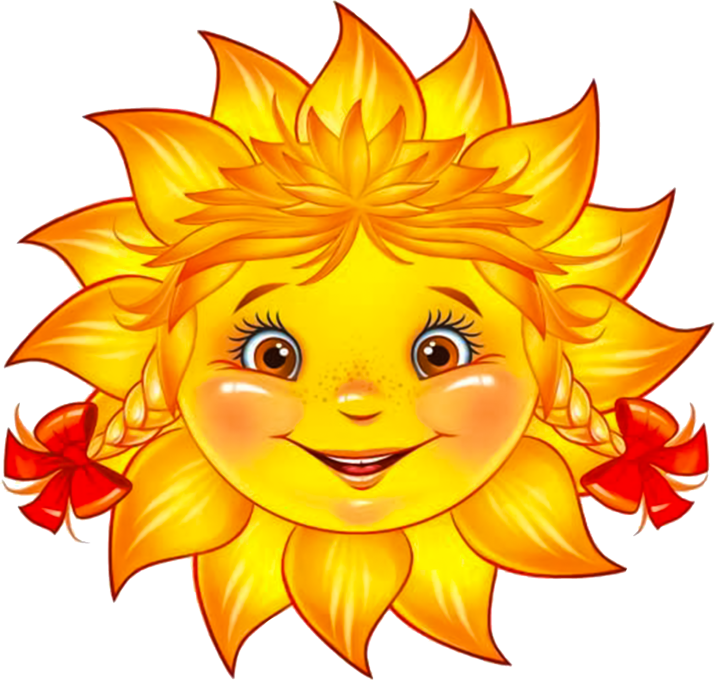 «Осторожно, солнце!»Наступило лето, мы все хотим побыстрее оказаться на солнышке и конечно наши дети не исключение! Летом дети максимальное время должны проводить на воздухе. Солнце жизненно важно.Оно стимулирует кровообращение;Передает хорошее настроение;Стимулирует образование витамина D в нашем организме; Важно для обмена костных веществ. Солнце также отвечает за загар нашей кожи, который является защитной реакцией на вредное излучение. Солнечные ванны в сочетании со световоздушными ваннами, а также водными процедурами оказывают прекрасное укрепляющее действие. Дети становятся устойчивее к гриппоподобным заболеваниям, нежели те ребята, которые мало загорали.Летом все мы  проводим очень много времени под прямыми солнечными лучами, нередко забывая об опасности.Осторожно: тепловой и солнечный удар! 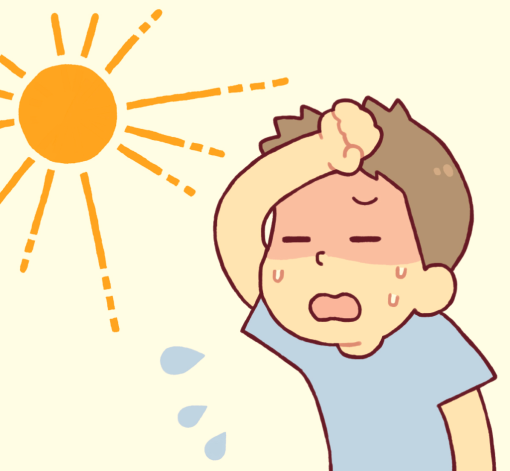 Солнечный удар – это результат продолжительного воздействия на непокрытую голову прямых солнечных лучей.Тепловой удар – болезненное состояние, как правило, остро возникающее, связанное с общим перегревом организма из-за воздействия тепловых факторов. Тепловой удар, хотя и близок по своей природе к солнечному, но происходит от общего перегревания и может возникнуть даже в холодное время года.Факторы, увеличивающие вероятность перегрева на солнцеКроме высокой температуры воздуха и палящего солнца существуют косвенные факторы, которые способствуют развитию теплового удара.• Повышенная влажность приводит к быстрому перегреву, при этом общее состояние страдает сильнее, то есть признаки теплового удара выражены ярче.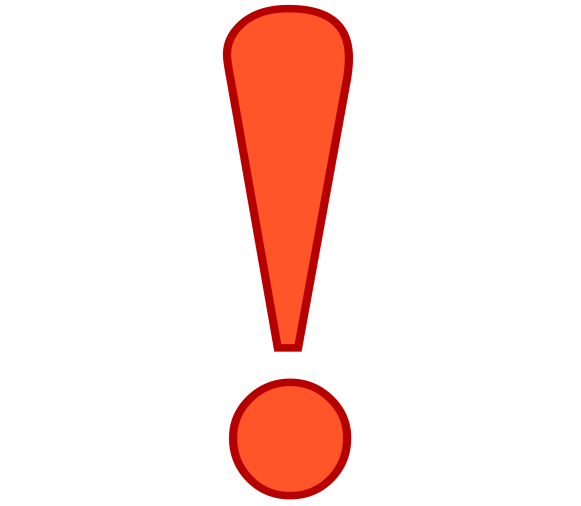 • Теплая одежда не по погоде вызовет перегрев намного раньше. Нужно всегда одевать ребенка соответственно погоде и не кутать его.• Акклиматизация. Переезд в район с жарким климатом либо поездка в теплые страны могут оказаться для ребенка большим испытанием. До того времени пока пройдет акклиматизация, непривычные погодные условия могут привести к перегреву. Период адаптации индивидуален для каждого ребенка, например, один привыкнет к новым условиям уже через два дня, а у другого на это может уйти несколько недель.• Физические нагрузки сами по себе способствуют разогреву мышц тела, если к этому добавить палящее солнце, то тепловой удар гарантирован. Поэтому, находясь на улице в жаркую погоду, лучше играть в спокойные игры.• Переедание может способствовать ухудшению общего состояния и ярко выраженной симптоматике перегреваСимптомы теплового и солнечного удара схожи, это:• головная боль;• тошнота;• головокружение;• общее недомогание;• лихорадка;• затруднённое дыхание;• подъём температуры тела (иногда свыше 40 гр.);• помутнение или потеря сознания.Первая помощь при солнечном 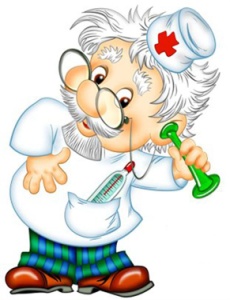 или тепловом ударах•  ребёнка нужно немедленно поместить в прохладное место;• для восстановления в организме жидкости и солей дать выпить прохладной воды с добавлением соли (1/2 чайной ложки соли на 3 стакана воды);• до прибытия врача с ребёнка нужно снять одежду, обернуть его влажной простынёй и обеспечить доступ свежего воздуха.Профилактика солнечного удара у детей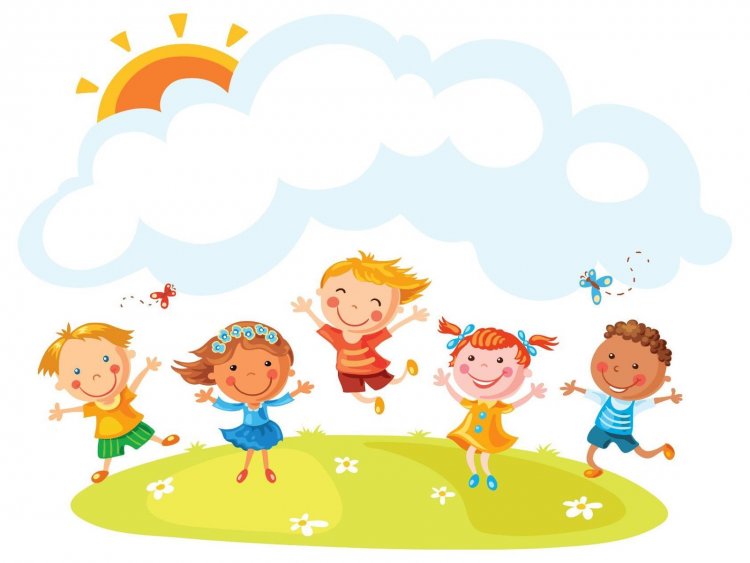 Обезопасить ребенка от солнечного удара можно соблюдая элементарные правила:• в жару стараться не находиться на солнце в период с 12.00 до 16.00;• одевать ребенка по погоде;• обязательно при выходе на улицу надевать на ребенка головной убор светлого цвета;• часто поить ребенка;• обращать внимание на частоту мочеиспускания у ребенка – одним из признаков обезвоживания организма является частота позывов реже, чем в 1 в 2 часа;• не перекармливать ребенка тяжелой пищей в жару, отдавая предпочтение фруктам, овощам и молочным продуктам;• ограничить активные игры и физические нагрузки ребенка в летнее время.Если внимательно относиться к своим детям, соблюдать элементарные меры безопасности, то тепловой и солнечный удары никогда не потревожат вас и вашего ребенка. Если же по каким- либо причинам произойдет перегревание, то примите к сведению и запомните основы первой доврачебной помощи.